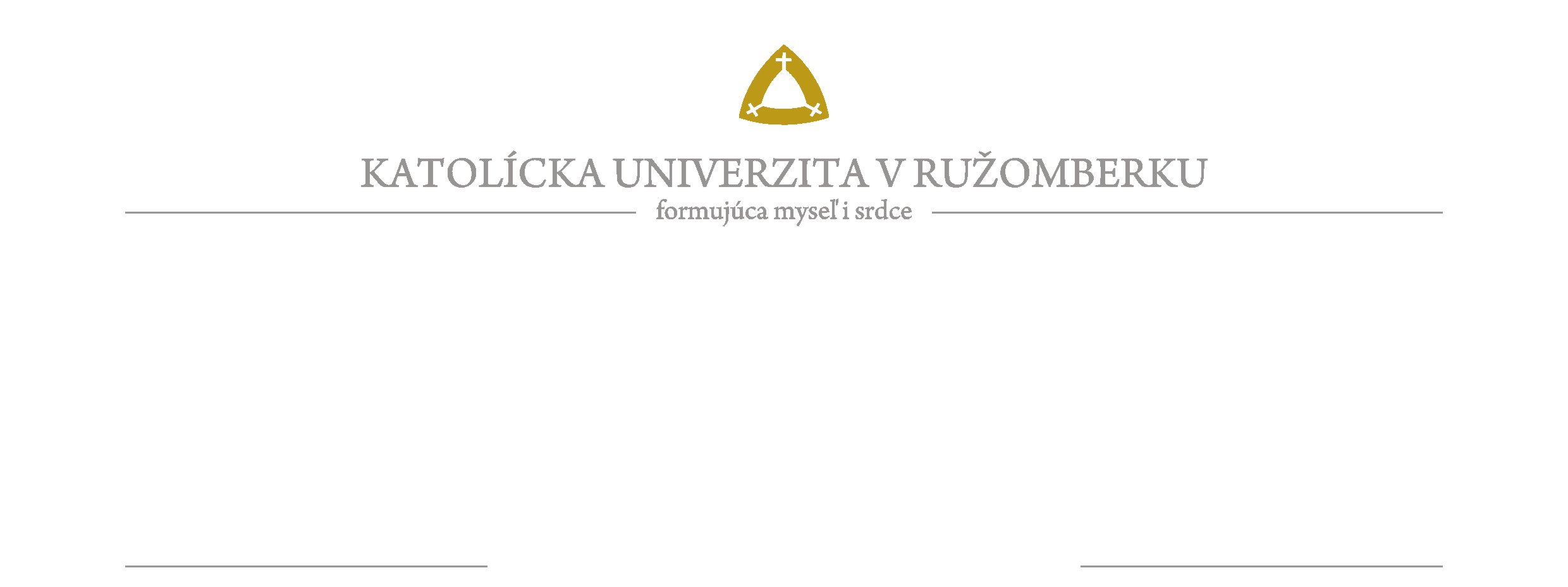 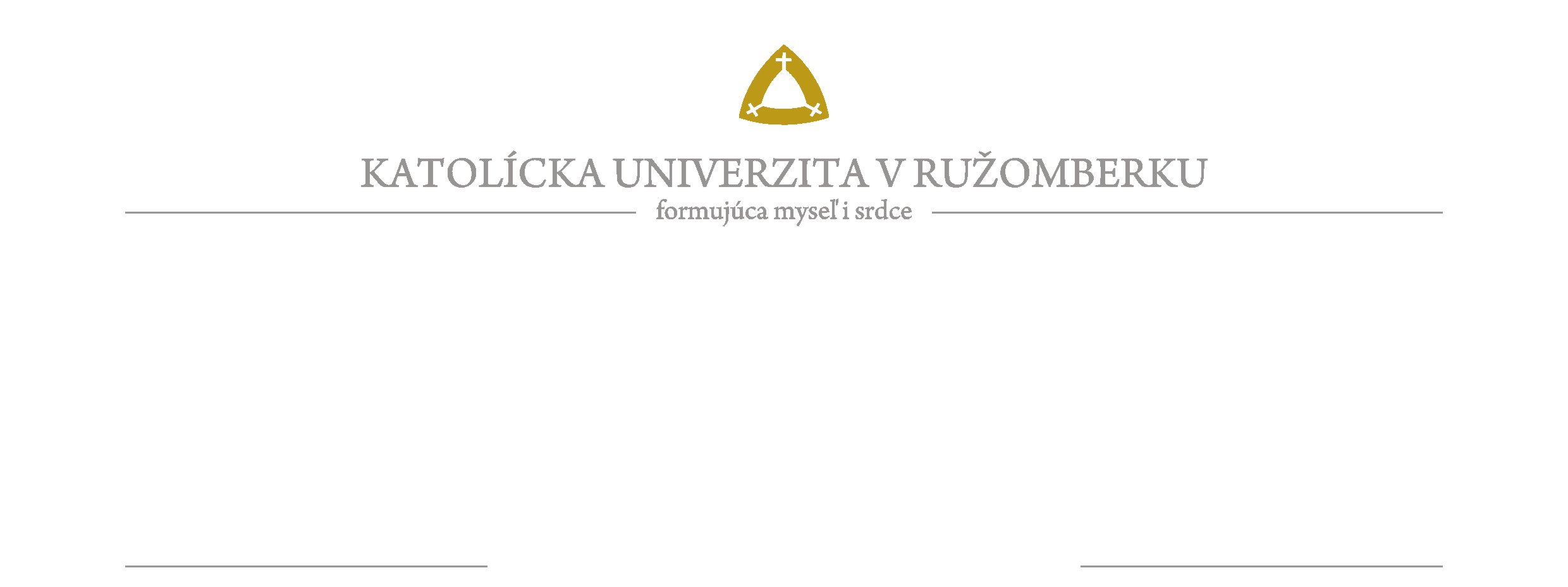 TEOLOGICKÁ FAKULTAHlavná 89, 041 21 Košicewww.tf.ku.sk, tel.: +421 55 68 36 111, fax: +421 55 62 27 134Informácie o prijímacom konaní v bakalárskych, magisterských a doktorandských študijnýchprogramoch na Teologickej fakulte Katolíckej univerzity v Ružomberkupre akademický rok 2020/2021Teologická fakulta Katolíckej univerzity v Ružomberku (TF KU) poskytuje vzdelávanie:1. v bakalárskych študijných programoch,2. v magisterských študijných programoch,3. v doktorandských študijných programoch.Všeobecné údaje o prijímacom konaní v bakalárskych a magisterských programochTermín podania prihlášky: do 30.04. 2020Poplatok za materiálne zabezpečenie prijímacieho konania: 35 €Ročné školné pri externej forme štúdia: 650 €Deň otvorených dverí: 04.02. 2020Koordinátor pre prácu so zdravotne znevýhodnenými študentmi:Pracovisko TF KU Košice: sr. Mgr. Ľudmila Surmajová, e-mail: ludmila.surmajova@ku.skPracovisko TI TF KU Spišské Podhradie: ThLic. Martin Taraj, PhD., e-mail: martin.taraj@ku.skZdravotne znevýhodnení študenti môžu požiadať o určenie formy a spôsobu vykonania prijímacej skúšky s prihliadnutím na ich znevýhodnenie (písomná žiadosť sa posiela spolu s prihláškou na štúdium).Na jednej prihláške sa možno uchádzať len na jeden študijný program. TF KošicePrihlášku je potrebné zaslať na adresu: Katolícka univerzita v Ružomberku, Teologická fakulta, Hlavná 89, 041 21 Košice.Banka: 	Štátna pokladnica Bratislava, Katolícka univerzita v Ružomberku	Teologická fakulta, Hlavná 89, 041 21  KošiceÚčet: 	SK34 8180 0000 0070 0008 5755Variabilný symbol:  1510501	 Informácia pre prijímateľa: „PP“Konštantný symbol:  0308TI TF Spišské PodhradiePrihlášku je potrebné zaslať na adresu: Katolícka univerzita v Ružomberku, Teologický inštitút, Spišská Kapitula 12, 053 04 Spišské Podhradie,Banka: Štátna pokladnicaNázov účtu: Katolícka univerzita v Ružomberku, Kňazský seminár biskupa Jána Vojtaššáka, SpišskáKapitula 12, 053 04 Spišské PodhradieČíslo účtu:SK86 8180 0000 0070 0008 5886	Variabilný symbol: 1550501	Informácia pre prijímateľa: „PP“Konštantný symbol: 0308AKREDITOVANÉ BAKALÁRSKE ŠTUDIJNÉ PROGRAMYKOŠICEForma štúdia: denná / externá (len UHCH)Štandardná dĺžka štúdia: štúdium denné 2 roky / externé 3 rokyUdeľovaný akademický titul: bakalár (Bc.)Forma štúdia/Plánovaný počet prijatých uchádzačovSOCIÁLNA FILOZOFIA 	denná 		5SOCIÁLNA PRÁCA 	denná		20ŠTÚDIUM RODINY A SOCIÁLNEJ PRÁCE 	denná		5UČITEĽSTVO PREDMETU NÁBOŽENSKÁ VÝCHOVA 	denná 		5UČITEĽSTVO filozofiE V KOMBINÁCII	denná		5UČITEĽSTVO NÁBOŽENSKEJ VÝCHOVY V KOMBINÁCII	denná		5UČITEĽSTVO ETICKEJ VÝCHOVY V KOMBINÁCII	denná		5Pracovisko TI TF KU Spišská KapitulaForma štúdia/Plánovaný počet prijatých uchádzačovSOCIÁLNA PRÁCA 	denná		20UČITEĽSTVO HUDBY A CIRKEVNEJ HUDBY	denná/externá		20/5Podmienky prijatia na štúdium:získanie úplného stredného vzdelania alebo úplného stredného odborného vzdelania,záväzok rešpektovať katolíckeho ducha univerzity a fakulty,prihláška podaná v termíne s potrebnými prílohami,prijímacie konanie sa uskutočňuje bez prijímacej skúšky,pri vytváraní výsledného poradia uchádzačov sa berú do úvahy výsledky maturitnej skúšky uchádzača – podmienkou je získať aspoň 30 bodov (max. 100 bodov).Prílohy prihlášky (originály alebo úradne overené kópie)pre všetky študijné programy: rodný list (overená kópia); sobášny list (len pri zmene rodného priezviska); maturitné vysvedčenie (overená kópia); (ak bolo získané v zahraničí, tak aj rozhodnutie o jeho nostrifikácii); čestné prehlásenie o rešpektovaní katolíckeho ducha univerzity vlastnou formuláciou doklad o zaplatení poplatku za prijímacie konanie vo výške 35 €/prihláškapre študijný program náboženská výchova, štúdium rodiny doložiť:odporúčanie vlastného farára podľa trvalého bydliska, u rehoľníkov odporúčanie rehoľných predstavených; v odporúčaní má byť vyjadrenie o spôsobilosti uchádzača, o jeho kresťanskom živote (stav, rodina a pod.). Ak farár menovaného nepozná, priloží uchádzač vyjadrenie aj od kňaza, ktorý ho pozná; krstný list so záznamom o birmovke, o sobáši;PRIJÍMACIE SKÚŠKY Kritériá pre prijatie na štúdium UČITEĽSTVA HUDBY A CIRKEVNEJ HUDBYBakalársky študijný program (UHCH)úspešné absolvovanie štúdia na konzervatóriu alebo na ZUŠ II. stupňaústny pohovorúspešné absolvovanie talentovej skúšky pred prijímacou komisiou z hry na nástroji      (ktorý uchádzač študoval), z intonácie a sluchovej analýzy, prípadne spevu talentová skúška a motivačný pohovor s uchádzačom o štúdium  tvorí 50% z celkového hodnotenia. Uchádzačovi o štúdium sa vypočíta priemerná hodnota známky za všetky roky štúdia na strednej škole podľa koncoročného vysvedčenia a priemerná hodnota známok z predmetov maturitnej skúšky. Uvedené hodnoty sa spriemerujú a vynásobia sa koeficientom strednej školy, ktorú uchádzač ukončil (koeficient 1 pre gymnázium;  koeficient 2 pre strednú odbornú školu; koeficient 3 pre stredné odborné učilište s maturitou). Výsledná hodnota je určujúca pre umiestnenie uchádzača v poradí úspešnosti na prijímacom konaní. Ak splní podmienky prijatia na štúdium daného študijného programu väčší počet uchádzačov, tak prijatí budú tí uchádzači, ktorí preukázali najvyššiu mieru schopnosti na štúdium podľa podmienok prijatia na štúdium.AKREDITOVANÉ ŠTUDIJNÉ PROGRAMY V SPOJENOM I. A II. STUPNIKOŠICEForma štúdia: dennáŠtandardná dĺžka štúdia: 6 rokovUdeľovaný akademický titul: magister (Mgr.)Forma štúdia/Plánovaný počet prijatých uchádzačovKATOLÍCKA TEOLÓGIA (KANDIDÁTI KŇAZSTVA A LAICI) 	denná 			10Pracovisko TI TF KU Spišská KapitulaForma štúdia/Plánovaný počet prijatých uchádzačovKATOLÍCKA TEOLÓGIA (KANDIDÁTI KŇAZSTVA) 	denná 			5Podmienky prijatia na štúdium:získanie úplného stredného vzdelania alebo úplného stredného odborného vzdelania,záväzok rešpektovať katolíckeho ducha univerzity a fakulty,prihláška podaná v termíne s potrebnými prílohamiúspešné vykonanie prijímacej skúškyvýsledné poradie uchádzačov sa stanovuje podľa výsledkov prijímacej skúškyPrílohy prihlášky (originály alebo úradne overené kópie)rodný list (overená kópia); sobášny list (len pri zmene rodného priezviska); maturitné vysvedčenie (overená kópia); (ak bolo získané v zahraničí, tak aj rozhodnutie o jeho nostrifikácii); čestné prehlásenie o rešpektovaní katolíckeho ducha univerzity vlastnou formuláciou doklad o zaplatení poplatku za prijímacie konanie vo výške 35 €/prihláškaodporúčanie vlastného farára podľa trvalého bydliska, u rehoľníkov odporúčanie rehoľných predstavených; v odporúčaní má byť vyjadrenie o spôsobilosti uchádzača, o jeho kresťanskom živote (stav, rodina a pod.). Ak farár menovaného nepozná, priloží uchádzač vyjadrenie aj od kňaza, ktorý ho pozná; krstný list so záznamom o birmovke, o sobáši; sobášny list rodičov z farského úradu (len kandidáti kňazstva); Obsah prijímacích skúšokPrijímacie skúšky pre študijný program Katolícka teológia sú písomné a ústne a absolvujú ich všetci. Požadujú sa vedomosti a zručnosti zo všeobecnovzdelávacích predmetov v rozsahu gymnaziálneho učiva. Kritériá pre prijatie na štúdium Katolícka teológia:prospech na strednej škole: max. 20 bodovpísomný test: max. 80 bodovpísomná práca: max. 20 bodovústny pohovor: max. 20 bodovUchádzač musí získať minimálne 70 bodov.Študijná literatúra:Gymnaziálne učebnice Náuky o spoločnosti: Filozofia obidve časti, Sväté Písmo, Katechizmus Katolíckej Cirkvi (SSV 1998), Ján Pavol II.: Enc. Ecclesia de Eucharistia, Benedikt XVI.: Enc. Deus Caritas est, Dejiny týkajúce sa Katolíckej Cirkvi v rozsahu gymnaziálnych učebníc  dejepisu.AKREDITOVANÉ MAGISTERSKÉ ŠTUDIJNÉ PROGRAMYKOŠICEForma štúdia: denná / externá (len UHCH)Štandardná dĺžka štúdia: štúdium denné 2 roky / externé 3 rokyUdeľovaný akademický titul: magister (Mgr.)Forma štúdia/Plánovaný počet prijatých uchádzačovSOCIÁLNA FILOZOFIA 	denná			5SOCIÁLNA PRÁCA 	denná			20ŠTÚDIUM RODINY A SOCIÁLNEJ PRÁCE 	denná			5UČITEĽSTVO PREDMETU NÁBOŽENSKÁ VÝCHOVA 	denná			5UČITEĽSTVO filozofiE V KOMBINÁCII	denná			5UČITEĽSTVO NÁBOŽENSKEJ VÝCHOVY V KOMBINÁCII	denná			5UČITEĽSTVO ETICKEJ VÝCHOVY V KOMBINÁCII	denná			5Pracovisko TI TF KU Spišská KapitulaForma štúdia/Plánovaný počet prijatých uchádzačovSOCIÁLNA PRÁCA 	denná			20UČITEĽSTVO HUDBY A CIRKEVNEJ HUDBY	denná/externá			10/5Podmienky prijatia na štúdium:získanie vysokoškolského vzdelania II. stupňa v danom alebo v príbuznom odbore,záväzok rešpektovať katolíckeho ducha univerzity a fakulty,prihláška podaná v termíne s potrebnými prílohami,prijímacie konanie sa uskutočňuje bez prijímacej skúšky,pri vytváraní výsledného poradia uchádzačov sa berú do úvahy výsledky doterajšieho vysokoškolského štúdia:výsledky bakalárskej štátnej skúšky uchádzača - max. 50 bodov; vážený študijný priemer bakalárskeho štúdia uchádzača - max. 50 bodov. Uchádzač musí získať aspoň 47 bodov.Prílohy prihlášky (originály alebo úradne overené kópie)pre všetky študijné programy: rodný list (overená kópia); sobášny list (len pri zmene rodného priezviska); overená kópia bakalárskeho diplomu (nepredkladajú absolventi TF KU);kópia dodatku k diplomu alebo výpis výsledkov Bc. štúdia (nepredkladajú absolventi TF KU);čestné prehlásenie o rešpektovaní katolíckeho ducha univerzity vlastnou formuláciou doklad o zaplatení poplatku za prijímacie konanie vo výške 35 €/prihláškapre študijný program náboženská výchova, štúdium rodiny doložiť:odporúčanie vlastného farára podľa trvalého bydliska, u rehoľníkov odporúčanie rehoľných predstavených; v odporúčaní má byť vyjadrenie o spôsobilosti uchádzača, o jeho kresťanskom živote (stav, rodina a pod.). Ak farár menovaného nepozná, priloží uchádzač vyjadrenie aj od kňaza, ktorý ho pozná; krstný list so záznamom o birmovke, o sobáši;Magisterský študijný program UČITEĽSTVA HUDBY A CIRKEVNEJ HUDBY (UHCH)absolvovanie vysokoškolského vzdelania prvého stupňa, alebo druhého stupňa      	v rovnakom alebo príbuznom študijnom programetalentová prijímacia skúška na štúdium budú prijatí tí uchádzači, ktorí najlepšie splnia stanovené podmienky pre      	prijímanie na štúdium, s cieľom zabezpečiť, aby sa na štúdium dostali uchádzači       	s potrebnými schopnosťami a predpokladmina prijímacej skúške sa musia zúčastniť všetci uchádzači, ktorí počas bakalárskeho štúdia na štátnej záverečnej skúške dosiahli horšie hodnotenie ako D v danom odbore. Poradie uchádzačov o štúdium bude zostavené podľa dosiahnutých študijných výsledkov v bakalárskom štúdiu (vážený študijný priemer). V prípade zhodnosti študijných výsledkov sa bude brať do úvahy priemer štátnej skúšky. Ak splní podmienky prijatia na štúdium daného študijného programu väčší počet uchádzačov, prijatí budú tí uchádzači, ktorí preukázali najvyššiu mieru schopnosti na štúdium podľa podmienok prijatia na štúdium.AKREDITOVANÉ DOKTORANDSKÉ ŠTUDIJNÉ PROGRAMYForma štúdia: denná/externáŠtandardná dĺžka štúdia: 3 roky (denná), 4 roky (externá)Udeľované akademické tituly: PhD.Termín podania prihlášky: do 31. 5. 2020Poplatok za materiálne zabezpečenie prijímacieho konania: 35 €Banka: Štátna pokladnicaNázov účtu: Teologická fakulta, Hlavná 89, 041 21 KošiceČíslo účtu: SK34 8180 0000 0070 0008 5755Variabilný symbol: 1510501	Informácia pre prijímateľa: „PK doktorandské“,Konštantný symbol: 0308Ročné školné pri externej forme štúdia: 500 €Ďalšie informácie: 2 mesiace pred termínom podania prihláškyForma štúdia/Plánovaný počet prijatých uchádzačovKATOLÍCKA TEOLÓGIA (odbor Katolícka teológia)	denná/externá		1/4CHARITATÍVNA A MISIJNÁ PRÁCA (odbor Sociálna práca)	denná/externá		1/4Schválené v Akademickom senáte Teologickej fakulty Katolíckej univerzity v Ružomberku 26.04.2019.	Prof. PaedDr. ThDr. Jozef Bieľak, PhD. 			prof. ThDr. Cyril Hišem, PhD.           predseda AS TF KU					dekan TF KUHranice bodov za maturitnú skúškuHranice bodov za maturitnú skúškuHranice bodov za maturitnú skúškuD. st. šk.Druh stred. školyOJTyp. skrat.Dolná hranicaHorná hranicaBody1gymnáziumTF KUS1,001,00100,001gymnáziumTF KUS1,011,1095,001gymnáziumTF KUS1,111,2090,001gymnáziumTF KUS1,211,3085,001gymnáziumTF KUS1,311,4080,001gymnáziumTF KUS1,411,5075,001gymnáziumTF KUS1,511,6070,001gymnáziumTF KUS1,611,7065,001gymnáziumTF KUS1,711,8060,001gymnáziumTF KUS1,811,9055,001gymnáziumTF KUS1,912,0050,001gymnáziumTF KUS2,012,1047,001gymnáziumTF KUS2,112,2044,001gymnáziumTF KUS2,212,3041,001gymnáziumTF KUS2,312,4038,001gymnáziumTF KUS2,412,5035,001gymnáziumTF KUS2,513,0032,001gymnáziumTF KUS3,013,5030,001gymnáziumTF KUS3,514,0027,002stredná odborná školaTF KUS1,001,00100,002stredná odborná školaTF KUS1,011,1095,002stredná odborná školaTF KUS1,111,2090,002stredná odborná školaTF KUS1,211,3085,002stredná odborná školaTF KUS1,311,4080,002stredná odborná školaTF KUS1,411,5075,002stredná odborná školaTF KUS1,511,6070,002stredná odborná školaTF KUS1,611,7065,002stredná odborná školaTF KUS1,711,8060,002stredná odborná školaTF KUS1,811,9055,002stredná odborná školaTF KUS1,912,0050,002stredná odborná školaTF KUS2,012,1047,002stredná odborná školaTF KUS2,112,2044,002stredná odborná školaTF KUS2,212,3041,002stredná odborná školaTF KUS2,312,4038,002stredná odborná školaTF KUS2,412,5035,002stredná odborná školaTF KUS2,513,0032,002stredná odborná školaTF KUS3,013,5030,002stredná odborná školaTF KUS3,514,0027,003stredné odborné učilišteTF KUS1,001,0095,003stredné odborné učilišteTF KUS1,011,1088,003stredné odborné učilišteTF KUS1,111,2078,003stredné odborné učilišteTF KUS1,211,3072,003stredné odborné učilišteTF KUS1,311,4066,003stredné odborné učilišteTF KUS1,411,5060,003stredné odborné učilišteTF KUS1,511,6054,003stredné odborné učilišteTF KUS1,611,7051,003stredné odborné učilišteTF KUS1,711,8048,003stredné odborné učilišteTF KUS1,811,9045,003stredné odborné učilišteTF KUS1,912,0042,003stredné odborné učilišteTF KUS2,012,4039,003stredné odborné učilišteTF KUS2,412,8036,003stredné odborné učilišteTF KUS2,813,0033,003stredné odborné učilišteTF KUS3,013,5029,003stredné odborné učilišteTF KUS3,514,0025,004konzervatórium, umelecké školyTF KUS1,001,00100,004konzervatórium, umelecké školyTF KUS1,011,1095,004konzervatórium, umelecké školyTF KUS1,111,2090,004konzervatórium, umelecké školyTF KUS1,211,3085,004konzervatórium, umelecké školyTF KUS1,311,4080,004konzervatórium, umelecké školyTF KUS1,411,5075,004konzervatórium, umelecké školyTF KUS1,511,6070,004konzervatórium, umelecké školyTF KUS1,611,7065,004konzervatórium, umelecké školyTF KUS1,711,8060,004konzervatórium, umelecké školyTF KUS1,811,9055,004konzervatórium, umelecké školyTF KUS1,912,0050,004konzervatórium, umelecké školyTF KUS2,012,1047,004konzervatórium, umelecké školyTF KUS2,112,2044,004konzervatórium, umelecké školyTF KUS2,212,3041,004konzervatórium, umelecké školyTF KUS2,312,4038,004konzervatórium, umelecké školyTF KUS2,412,5035,004konzervatórium, umelecké školyTF KUS2,513,0032,004konzervatórium, umelecké školyTF KUS3,013,5030,004konzervatórium, umelecké školyTF KUS3,514,0027,008združená školaTF KUS1,001,00100,008združená školaTF KUS1,011,1095,008združená školaTF KUS1,111,2090,008združená školaTF KUS1,211,3085,008združená školaTF KUS1,311,4080,008združená školaTF KUS1,411,5075,008združená školaTF KUS1,511,6070,008združená školaTF KUS1,611,7065,008združená školaTF KUS1,711,8060,008združená školaTF KUS1,811,9055,008združená školaTF KUS1,912,0050,008združená školaTF KUS2,012,1047,008združená školaTF KUS2,112,2044,008združená školaTF KUS2,212,3041,008združená školaTF KUS2,312,4038,008združená školaTF KUS2,412,5035,008združená školaTF KUS2,513,0032,008združená školaTF KUS3,013,5030,008združená školaTF KUS3,514,0027,009iná, zahraničnáTF KUS1,912,0050,00Hranice bodov za predmety bakalárskej štátnej skúšky a váženého študijného priemeruHranice bodov za predmety bakalárskej štátnej skúšky a váženého študijného priemeruHranice bodov za predmety bakalárskej štátnej skúšky a váženého študijného priemeruHranice bodov za predmety bakalárskej štátnej skúšky a váženého študijného priemeruHranice bodov za predmety bakalárskej štátnej skúšky a váženého študijného priemeruHranice bodov za predmety bakalárskej štátnej skúšky a váženého študijného priemeruHranice bodov za predmety bakalárskej štátnej skúšky a váženého študijného priemeruD. st. šk.Druh stred. školyOJTyp. skrat.Dolná hranicaHorná hranicaBodyTF KUM1,001,0050,00TF KUM1,011,1048,50TF KUM1,111,2047,00TF KUM1,211,3045,50TF KUM1,311,4044,00TF KUM1,411,5042,50TF KUM1,511,6041,00TF KUM1,611,7039,50TF KUM1,711,8038,00TF KUM1,811,9036,50TF KUM1,912,0035,00TF KUM2,012,1033,50TF KUM2,112,2032,00TF KUM2,212,3030,50TF KUM2,312,4029,00TF KUM2,412,5027,50TF KUM2,513,0020,00